	       NSA Valentines Day Bash     	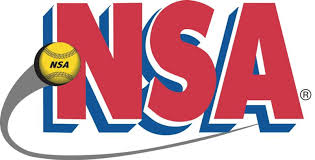 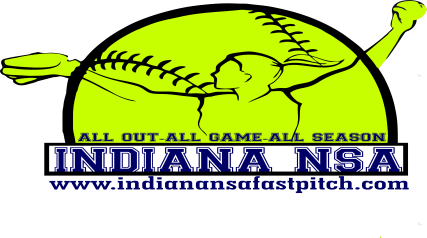         				         Plex South-Ft Wayne, IN            February 2-3, 2019        14u Pool Riptide Blue		 		3)   Riptide Black SWAT					4)   Triple Crown BoomstixSaturday	8:00 AM 	Field #1		Riptide Blue vs Swat   8-2Saturday	9:10 AM 	Field #1		Riptide Blue vs Riptide Black  7-2  Saturday	10:20 AM	Field #1		SWAT vs TC Boomstix    8-3Saturday	11:30 AM	Field #1		Riptide Black vs TC Boomstix  6-3Saturday 	5:30 PM 	Field #1		Riptide Blue vs TC Boomstix  7-1Sunday  	8:00 AM	Field #2		SWAT vs Riptide Black 5-3All pool games are 60 minutes, drop dead, revert back if not a complete inning,Games may end in a tie.